Resa M. Palaroan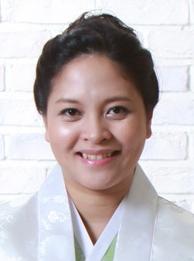 50-25 Dapsimini 2-dong, Dongdaemun-gu, Seoul010-7678-0207 / 010-5712-0525resajaltz@yahoo.com / resalee81@gmail.comObjective:  An English teaching position at an educational instituteEducation:Bachelor of Arts in English, Saint Louis University, Baguio City - March 2004with major units in Mass Communicationwith special units in EducationProfessional Examinations:Career Service Professional (Civil Service)Examination, October 2004: passedLicensure Examination for Teachers (Secondary Level), August 2005: passedTOEIC, April 2012 – Total Score: 960 ;  Speaking: 190Professional Experience:IELTS Subject Head, Monol International Education Institute,July 2008 – Sept.2010Duties:Managed and directed IELTS teachers. Trained and coached teachers to achieve better scores and advised them on classroom teaching strategies. Coordinates with the Head Teacher for all the academic matters.Classroom observation and provided monthly evaluation for each teacher.Conducted monthly IELTS examinations for teachers.Facilitated monthly mock tests for students.  Created reading, speaking and writing modules for the IELTS beginner level. Researched and compiled materials for IELTS tests and teaching tips. Drafted the monthly schedule for teachers and students.Counseling students on academic issues and life in general.Grammar Subject Head, Monol International Education Institute, 12/2006 – 1/2009 Duties:Managed and directed Grammar teachers.Trained and coached teachers to improve their grammar and pronunciation and advised them on classroom teaching strategies. Coordinates with the Head Teacher for all the academic matters.Assisted in the hiring process by conducting panel interviews with other subject heads.Classroom observation and provided monthly evaluation for each teacher.Developed Grammar modules. Researched and compiled materials for Grammar exercises and tests. Conducted Grammar and Speaking placement tests for new students.Designed and conducted monthly Grammar tests for teachers. Counseling students on academic issues and life in general.ESL Teacher, Monol International Education Institute, July 2005 – Sept. 2010Duties:Taught all areas of the English language: speaking, listening, reading, writing, grammar and pronunciation.Actively participated in professional trainings and seminars that the academy provided.Participated in extra-curricular activities for students and teachers.Substitute for absent teachers.* Always ranked in the top 10 among all teachers.College Instructor, Saint Louis College, San Fernando City, June to October 2004Duties:Taught 3 courses: English Grammar (4 classes), Essay Writing (2 classes) and Philippine Literature (1 class)Conceptualized weekly lesson plansDesigned tests for each course and administered them.Researched and compiled teaching materials for each course. Actively participated in professional trainings and seminars.Related Experience:Volunteer English Teacher, 푸른 시민 연대, April to May 2012Online English Teacher, Seoul, November 2010 – January 2011Room Teacher Coordinator, Monol Int’l Education Institute, Nov. 2008 – July 2010End-of-Term Activity Organizer, Monol Int’l Educ. Institute, June & August 2009Private English Tutor for Koreans, Baguio City, Nov. 2004 – July 2005  